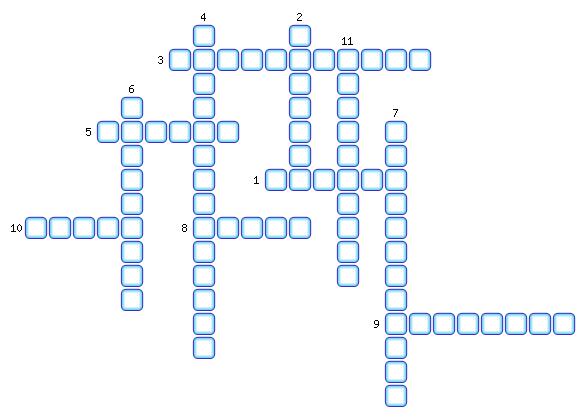 1. Крупнейший завод в Нижнекамске.2. Город, в котором сосредоточено производство легковых автомобилей в России.3. Единственная АЭС района.4. Ведущая роль в хозяйстве района.5. Город, который кроме самолётов ещё и выпускает вертолёты.6. Озеро – «Всероссийская солонка».7. Крупнейшее водохранилище Поволжья.8. Автор известной картины «Бурлаки на Волге».9. Осетровая рыба, обитающая в Волге.10. Государственный деятель, учившийся в Казанском университете.11. Раннее название города Волгограда.ОТВЕТЫ:1. Шинный
2. Тольяти
3. Балаковская
4. Машиностроение
5. Казань
6. Баскунчак
7. Куйбышевское
8. Репин
9. Стерлядь
10. Ленин
11. Сталинград